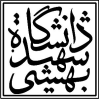                                                                   بسمه تعالی                       نمون برگ تأمین و تأیید انجام نظرات اصلاحی هیأت داورانبا سلام ، احترامآ" اینجانب ................................................ فرزند........................ ش.ش ................... صادره .................... متولد ................  دانشجوی رشته ........................... گرایش................................ ورودی ..............  اعلام می دارم  نظرات اصلاحی هیت داوران را   که در جلسه دفاع مورخ ........................... ایراد گرفته شده بود تأمین نموده ام .												امضاء دانشجو												تاریخ :1- اینجانب ............................................... استاد راهنما  آقای / خانم  .................................. دانشجوی رشته .........................   پایان نامه نامبرده را  پس از اصلاح ایراد های وارده را ملاحظه نموده از نظر اینجانب مانعی برای  تکثیر و تایپ نهایی وجود ندارد .                                                                                                              امضاء استاد راهنما 												تاریخ:2- اینجانب ........................................... استاد مشاور  آقای / خانم  .................................... دانشجوی رشته .........................   پایان نامه نامبرده را  پس از اصلاح ایراد های وارده را ملاحظه نموده از نظر اینجانب مانعی برای  تکثیر و تایپ نهایی وجود ندارد.                                                                                                               امضاء استاد مشاور 												تاریخ:3- اینجانب .......................................... استاد داور  آقای / خانم  ...................................... دانشجوی رشته ...............................   پایان نامه نامبرده را پس از اصلاح ایراد های وارده را ملاحظه نموده از نظر اینجانب مانعی برای  تکثیر و تایپ نهایی وجود ندارد .                                                                                                                  امضاء استاد  داور 												تاریخ:4- اینجانب ........................................ استاد داور  آقای / خانم  .................................. دانشجوی رشته ...............................   پایان نامه نامبرده را  پس از اصلاح ایراد های وارده را ملاحظه نموده از نظر اینجانب مانعی برای  تکثیر و تایپ نهایی وجود ندارد.                                                                                                                                        امضاء استاد داور 												تاریخ:به : معاون محترم آموزشی وتحصیلات تکمیلی دانشکده الهیات وادیان          احتراما" ضمن تأ یید مراتب فوق به استحضار می رساند مانعی برای تکثیر وتایپ نهایی وجود ندارد .            مدیر گروه   											                      امضاء و تاریخ :به : آموزش دانشکده  الهیات وادیان    ازنظر اینجانب بلا مانع می باشد اقدام لازم به عمل آید.معاون آموزشی و تحصیلات تکمیلی دانشکده الهیات و ادیان									امضاء و تاریخ:.